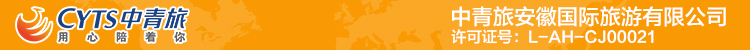 周末去北京三日游行程单周末去北京三日游行程安排费用说明其他说明产品编号AHPY20240509出发地北京市目的地北京市行程天数3去程交通无返程交通无参考航班无无无无无产品亮点无无无无无D1D1行程详情出发地-北京各地抵达北京后，专车接站，已恭候群贤多时。沿途欣赏首都的市容市貌，开启新年北京之旅。入住酒店办理入住后自由活动，好好休息准备第二天的旅程。用餐早餐：X     午餐：X     晚餐：X   住宿无D2D2行程详情升旗-毛纪-故宫-什刹海-恭王府▷【天安门广场-升国旗仪式】用餐早餐：√     午餐：√     晚餐：X   住宿无D3D3行程详情八达岭长城-鸟巢水立方返程▷07:00【八达岭长城】（游览时间2h）用餐早餐：√     午餐：√     晚餐：X   住宿无费用包含接待标准：接待标准：接待标准：费用不包含行程外额外的费用行程外额外的费用行程外额外的费用预订须知»»注意事项：退改规则友情提示：保险信息《中国公民国内旅游文明行为公约》